	BULLETIN D’ADHESION 2023-2024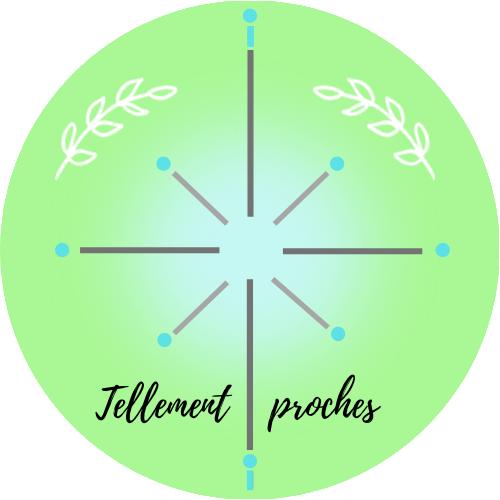 Nom prénom …………………………………………………………………………..Domicile……………………………………………………………………………………………………………………………………………………………………………...Tél : ……………………………………………………………………………………..Courriel :……………………………………………………………………………......Montant de l’adhésion : 10 eurosRèglement par : Cheque 				Virement     			Liquide     TELLEMENT PROCHES		IBAN : FR51 3000 2019 4700 0007 0224 L4414 lotissement la Source
69630 CHAPONOSTJe déclare, par la présente, souhaiter devenir adhérent(e) de l’association TELLEMENT PROCHES.Fait à ……………………………., le …… /…… /………...SIGNATURE - précédée de la mention "Lu et approuvé"Tellement Proches - Association n° W691103762 paru au JO du 30 Mars 202114, lotissement la Source 69630 ChaponostTel : 0679601423  Mail :  asso.tellementproches@gmail.comSite : https://www.assotellementproches.org 